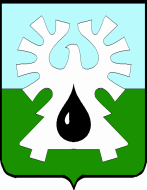 ГОРОДСКОЙ ОКРУГ УРАЙХанты-Мансийского автономного округа - ЮгрыАДМИНИСТРАЦИЯ ГОРОДА УРАЙПОСТАНОВЛЕНИЕот 20.05.2021                                                                                                  №1285О проведении конкурса по формированию Молодежного Советапри администрации города УрайВ соответствии с Положением о Молодежном Совете при администрации города Урай, утвержденным постановлением администрации города Урай от 13.05.2021 №1207:1. Провести конкурс по формированию Молодежного Совета при администрации города Урай (далее – Конкурс).2. Установить:1) дату и время проведения Конкурса: 23 июня 2021 года в 10.00 часов по адресу: город Урай, микрорайон 2, дом 59, кабинет 102;2) сроки приема документов: с 28 мая 2021 года по 15 июня 2021 года по адресу: город Урай, микрорайон 2, дом 59, кабинет 205, телефон 8 (34676) 22310 (доп.808).3. Управлению образования и молодежной политики администрации города Урай (М.Н. Бусова):1) разместить информацию о проведении Конкурса (условия, порядок проведения, перечень документов) на официальном сайте органов местного самоуправления города Урай в информационно-телекоммуникационной сети «Интернет» и на Портале образовательной интрасети Управления образования и молодежной политики администрации города Урай;2) уведомить членов конкурсной комиссии о проведении Конкурса в срок не позднее, чем за 10 дней до начала проведения Конкурса.4. Опубликовать постановление в газете «Знамя» и разместить на официальном сайте органов местного самоуправления города Урай в информационно-телекоммуникационной сети «Интернет» и на Портале образовательной интрасети Управления образования и молодежной политики администрации города Урай.5. Контроль за выполнением постановления возложить на заместителя главы города Урай Е.Н. Подбуцкую.Глава города Урай	Т.Р.ЗакирзяновИНФОРМАЦИЯ  о проведении конкурса по формированию Молодежного Совета при администрации города Урай1. В соответствии с Положением о Молодежном Совете при администрации города Урай, утвержденного постановлением администрации города Урай от 13.05.2021 №1207, в состав Молодежного Совета могут входить:1.1. Представители студенческой и работающей молодежи.1.2. Представители молодежных общественных объединений (ассоциаций) (далее - организации).1.3. Представители отделений общероссийских политических общественных объединений, зарегистрированных на территории Ханты-Мансийского автономного округа - Югры, имеющих в своей структуре молодежные подразделения (далее - организации).1.4. Представители общественных молодежных формирований (совет работающей молодежи, советы молодых специалистов, студенческие советы самоуправления, творческие объединения) (далее - организации).5. Представители профессиональных  союзов,  объединений (ассоциаций) профессиональных союзов, зарегистрированных на территории города Урай (далее - организации).6. Представители молодежи, выдвинувшие свою кандидатуру в порядке самовыдвижения.2. Конкурс проводится в 2 этапа.2.1. Для участия в 1-м этапе конкурсантам необходимо:1) заполнить заявку (приложения 1, 2); 2) заполнить согласие на обработку персональных данных (приложение 3);3) написать эссе на тему «Моя законотворческая инициатива».2.2. Заполненную заявку, согласие на обработку персональных данных и эссе предоставить лично в Управление образования и молодежной политики администрации города Урай по адресу: город Урай, микрорайон 2, дом 59.2.3. Участники 1-го этапа оцениваются каждым членом комиссии в соответствии с критериями оценки согласно приложению 5.2.4. Основания для отказа кандидату в участии в 1-м этапе Конкурса:1) представлен неполный пакет документов, представленных комиссии;2) кандидатом представлены недостоверные сведения;3) представлена незаполненная или частично заполненная заявка.Кандидаты, которым отказано в участии в 1-м этапе Конкурса, в течение 5 рабочих дней после принятия Комиссией такого решения письменно уведомляются ответственным секретарем по адресу электронной почты или адресу регистрации по месту жительства (фактического проживания), которые были указаны в заявке.2.5. 2-й этап – собеседование с Комиссией.2.6. Для участия во 2-м этапе Конкурса конкурсантам на номер телефона и/или адрес электронной почты, которые были указаны в заявке, направляется уведомление о месте, дате и времени проведения собеседования.2.7. Конкурсанты 2-го этапа оцениваются каждым членом комиссии в соответствии с приложением 5.2.8. В случае если участники набрали равное количество баллов, победившего кандидата определяет Комиссия путем голосования.2.9. По итогу прохождения двух этапов Конкурса на основании протокола заседания Комиссии в состав Молодежного совета зачисляются конкурсанты, набравшие наибольшее количество баллов.2.10. Все кандидаты, не вошедшие в состав Молодежного Совета по результатам 2-го этапа Конкурса, в течение 5 рабочих дней со дня проведения Конкурса письменно уведомляются ответственным секретарем по адресу электронной почты или адресу регистрации по месту жительства (фактического проживания), которые были указаны в заявке.Приложение 1Заявка кандидата в члены Молодежного Совета при администрации города Урай (от организаций и объединений)«___» ___________20__г.                                 ____________________ (подпись)Руководитель организации(должность, ФИО)                                           М.П.                                ПодписьПриложение 2Заявка кандидата в члены Молодежного Совета при администрации города Урай (для представителей молодежи, выдвигающихся путем самовыдвижения)__________________/_________________           (подпись)                 (Ф.И.О.).Приложение 3Согласие на обработку персональных данныхЯ, _________________________________________________________________________,(фамилия, имя, отчество субъекта персональных данных)в соответствии с п. 4 ст. 9 Федерального закона от 27.07.2006 № 152-ФЗ  «О персональных данных», зарегистрирован___ по адресу:________________________________________,документ, удостоверяющий личность:__________________________________________,				(наименование документа, №, ____________________________________________________________________________________________сведения о дате   выдачи документа и выдавшем его органе)___________________________________________________________________________________________в целях___________________________________________________________________(указать цель обработки данных)_________________________________________________________________________даю согласие _____________________________________________________________,(указать наименование или Ф.И.О. оператора, получающего согласиесубъекта персональных данных)находящемуся по адресу:_____________________________________________________,на обработку моих персональных данных, а именно: любое действие (операция) или совокупность действий (операций), совершаемых с использованием средств автоматизации или без использования таких средств с персональными данными, включая сбор, запись, систематизацию, накопление, хранение, уточнение (обновление, изменение), извлечение, использование, передачу (распространение, предоставление, доступ), обезличивание, блокирование, удаление, уничтожение персональных данных, то есть на совершение действий, предусмотренных  п. 3 ст. 3 Федерального закона от 27.07.2006 № 152-ФЗ «О персональных данных».Настоящее согласие действует со дня его подписания до дня отзыва в письменной форме.«___»______________ ____ г.Субъект персональных данных:__________________/_________________	 (подпись)                       (Ф.И.О.).Приложение 4Критерии оценки эссе участников первого этапаПриложение 5Критерии оценки кандидатов в ходе собеседованияНаименование организации (предприятия), выдвигающего кандидата, ФИО руководителя, контактный телефонФамилия, имя, отчество (полностью) кандидатаДата рождения (чч.мм.гггг.) кандидатаПаспортные данные (серия, номер, кем и когда выдан)Адрес регистрации по месту жительства, фактический адрес проживания, контактный телефонМесто учебы/работы (наименование организации, должность)Дата заполненияФамилия, имя, отчество (полностью) кандидатаДата рождения (чч.мм.гггг.) кандидатаПаспортные данные (серия, номер, кем и когда выдан)Адрес регистрации по месту жительства, фактический адрес проживания, контактный телефонМесто учебы/работы(наименование организации, должность)Дата заполнения№ п/п Критерий Количество баллов 1.Постановка проблемы (задачи) низкий уровень - 1 балл;средний уровень - 2 балла;высокий уровень - 3 балла 2.Актуальность поставленной проблемы низкий уровень - 1 балл;средний уровень - 2 балла;высокий уровень - 3 балла 3.Личный вклад кандидата в решение проблемы низкий уровень - 1 балл;средний уровень - 2 балла;высокий уровень - 3 балла 4. Содержание, логичность изложения, развернутые выводы низкий уровень - 1 балл;средний уровень - 2 балла;высокий уровень - 3 балла 5. Умение аргументированно представить свою точку зрения низкий уровень - 1 балл;средний уровень - 2 балла;высокий уровень - 3 балла № п/п Критерий Количество баллов 1.Умение рассказать о себе (самопрезентация)низкий уровень - 1 балл;средний уровень - 2 балла;высокий уровень - 3 балла 2. Грамотная устная речь низкий уровень - 1 балл;средний уровень - 2 балла;высокий уровень - 3 балла 3.Умение презентовать свой вклад и опыт низкий уровень - 1 балл;средний уровень - 2 балла;высокий уровень - 3 балла 4.Умение правильно отвечать на вопросы низкий уровень - 1 балл;средний уровень - 2 балла;высокий уровень - 3 балла 5. Умение аргументированно представить свою точку зрения низкий уровень - 1 балл;средний уровень - 2 балла;высокий уровень - 3 балла 